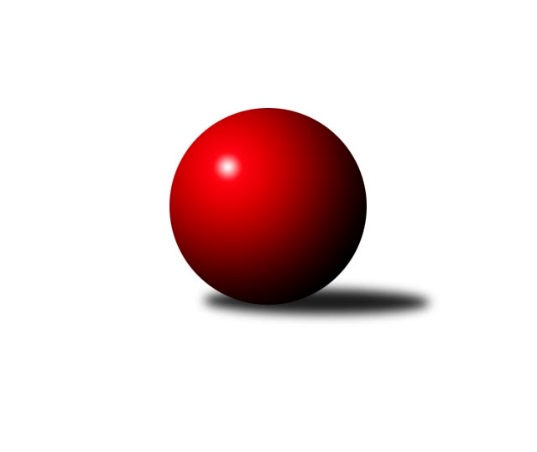 Č.12Ročník 2023/2024	29.5.2024 Mistrovství Prahy 4 2023/2024Statistika 12. kolaTabulka družstev:		družstvo	záp	výh	rem	proh	skore	sety	průměr	body	plné	dorážka	chyby	1.	TJ Sokol Praha-Vršovice D	9	7	0	2	48.0 : 24.0 	(69.0 : 39.0)	2254	14	1627	628	88.3	2.	SC Olympia Radotín C	10	6	1	3	47.0 : 33.0 	(62.0 : 58.0)	2284	13	1639	645	83.3	3.	TJ Sokol Rudná E	10	6	0	4	46.0 : 34.0 	(70.5 : 49.5)	2195	12	1606	589	92.9	4.	KK DP Praha B	10	4	4	2	43.0 : 37.0 	(60.5 : 59.5)	2132	12	1553	579	93	5.	SK Žižkov Praha E	11	4	1	6	36.0 : 52.0 	(55.0 : 77.0)	2126	9	1548	578	101.7	6.	KK Velké Popovice C	10	3	2	5	36.0 : 44.0 	(52.5 : 67.5)	2081	8	1528	553	103.6	7.	SK Rapid Praha B	10	1	0	9	24.0 : 56.0 	(50.5 : 69.5)	2140	2	1545	595	88.6Tabulka doma:		družstvo	záp	výh	rem	proh	skore	sety	průměr	body	maximum	minimum	1.	TJ Sokol Praha-Vršovice D	6	5	0	1	35.0 : 13.0 	(49.0 : 23.0)	2123	10	2212	2032	2.	TJ Sokol Rudná E	5	3	0	2	22.0 : 18.0 	(37.5 : 22.5)	2141	6	2202	2050	3.	KK DP Praha B	5	2	2	1	21.0 : 19.0 	(31.5 : 28.5)	2222	6	2285	2073	4.	SC Olympia Radotín C	6	3	0	3	25.0 : 23.0 	(34.0 : 38.0)	2295	6	2404	2223	5.	SK Žižkov Praha E	4	2	0	2	17.0 : 15.0 	(25.0 : 23.0)	2214	4	2278	2143	6.	KK Velké Popovice C	2	0	2	0	8.0 : 8.0 	(11.0 : 13.0)	2217	2	2310	2123	7.	SK Rapid Praha B	7	1	0	6	16.0 : 40.0 	(33.5 : 50.5)	2119	2	2184	2043Tabulka venku:		družstvo	záp	výh	rem	proh	skore	sety	průměr	body	maximum	minimum	1.	SC Olympia Radotín C	4	3	1	0	22.0 : 10.0 	(28.0 : 20.0)	2279	7	2298	2240	2.	TJ Sokol Rudná E	5	3	0	2	24.0 : 16.0 	(33.0 : 27.0)	2214	6	2375	2025	3.	KK DP Praha B	5	2	2	1	22.0 : 18.0 	(29.0 : 31.0)	2103	6	2238	1870	4.	KK Velké Popovice C	8	3	0	5	28.0 : 36.0 	(41.5 : 54.5)	2047	6	2231	1748	5.	SK Žižkov Praha E	7	2	1	4	19.0 : 37.0 	(30.0 : 54.0)	2104	5	2343	1825	6.	TJ Sokol Praha-Vršovice D	3	2	0	1	13.0 : 11.0 	(20.0 : 16.0)	2320	4	2355	2249	7.	SK Rapid Praha B	3	0	0	3	8.0 : 16.0 	(17.0 : 19.0)	2154	0	2218	2094Tabulka podzimní části:		družstvo	záp	výh	rem	proh	skore	sety	průměr	body	doma	venku	1.	TJ Sokol Praha-Vršovice D	9	7	0	2	48.0 : 24.0 	(69.0 : 39.0)	2254	14 	5 	0 	1 	2 	0 	1	2.	SC Olympia Radotín C	10	6	1	3	47.0 : 33.0 	(62.0 : 58.0)	2284	13 	3 	0 	3 	3 	1 	0	3.	TJ Sokol Rudná E	10	6	0	4	46.0 : 34.0 	(70.5 : 49.5)	2195	12 	3 	0 	2 	3 	0 	2	4.	KK DP Praha B	10	4	4	2	43.0 : 37.0 	(60.5 : 59.5)	2132	12 	2 	2 	1 	2 	2 	1	5.	SK Žižkov Praha E	11	4	1	6	36.0 : 52.0 	(55.0 : 77.0)	2126	9 	2 	0 	2 	2 	1 	4	6.	KK Velké Popovice C	10	3	2	5	36.0 : 44.0 	(52.5 : 67.5)	2081	8 	0 	2 	0 	3 	0 	5	7.	SK Rapid Praha B	10	1	0	9	24.0 : 56.0 	(50.5 : 69.5)	2140	2 	1 	0 	6 	0 	0 	3Tabulka jarní části:		družstvo	záp	výh	rem	proh	skore	sety	průměr	body	doma	venku	1.	KK DP Praha B	0	0	0	0	0.0 : 0.0 	(0.0 : 0.0)	0	0 	0 	0 	0 	0 	0 	0 	2.	KK Velké Popovice C	0	0	0	0	0.0 : 0.0 	(0.0 : 0.0)	0	0 	0 	0 	0 	0 	0 	0 	3.	SK Žižkov Praha E	0	0	0	0	0.0 : 0.0 	(0.0 : 0.0)	0	0 	0 	0 	0 	0 	0 	0 	4.	TJ Sokol Rudná E	0	0	0	0	0.0 : 0.0 	(0.0 : 0.0)	0	0 	0 	0 	0 	0 	0 	0 	5.	TJ Sokol Praha-Vršovice D	0	0	0	0	0.0 : 0.0 	(0.0 : 0.0)	0	0 	0 	0 	0 	0 	0 	0 	6.	SK Rapid Praha B	0	0	0	0	0.0 : 0.0 	(0.0 : 0.0)	0	0 	0 	0 	0 	0 	0 	0 	7.	SC Olympia Radotín C	0	0	0	0	0.0 : 0.0 	(0.0 : 0.0)	0	0 	0 	0 	0 	0 	0 	0 Zisk bodů pro družstvo:		jméno hráče	družstvo	body	zápasy	v %	dílčí body	sety	v %	1.	Libor Sýkora 	TJ Sokol Praha-Vršovice D 	9	/	9	(100%)	16	/	18	(89%)	2.	Marek Švenda 	SK Rapid Praha B 	9	/	10	(90%)	19	/	20	(95%)	3.	Jiří Svozílek 	KK DP Praha B  	9	/	10	(90%)	16.5	/	20	(83%)	4.	Luboš Machulka 	TJ Sokol Rudná E 	9	/	10	(90%)	15.5	/	20	(78%)	5.	Dagmar Svobodová 	KK DP Praha B  	8	/	9	(89%)	13	/	18	(72%)	6.	Petr Zlatník 	SC Olympia Radotín C 	8	/	10	(80%)	12	/	20	(60%)	7.	Jaroslav Michálek 	KK DP Praha B  	7	/	8	(88%)	12	/	16	(75%)	8.	Miloš Dudek 	SC Olympia Radotín C 	7	/	9	(78%)	11	/	18	(61%)	9.	Petr Švenda 	SK Rapid Praha B 	7	/	10	(70%)	14	/	20	(70%)	10.	Gabriela Jirásková 	KK Velké Popovice C 	7	/	10	(70%)	12	/	20	(60%)	11.	Pavla Hřebejková 	SK Žižkov Praha E 	6	/	7	(86%)	12	/	14	(86%)	12.	Milan Lukeš 	TJ Sokol Praha-Vršovice D 	6	/	8	(75%)	13	/	16	(81%)	13.	Petr Fišer 	TJ Sokol Rudná E 	6	/	9	(67%)	13	/	18	(72%)	14.	Barbora Králová 	SK Žižkov Praha E 	6	/	9	(67%)	13	/	18	(72%)	15.	Jan Kalina 	SC Olympia Radotín C 	6	/	9	(67%)	12.5	/	18	(69%)	16.	Ladislav Král 	KK Velké Popovice C 	6	/	9	(67%)	9	/	18	(50%)	17.	Miloslav Dvořák 	TJ Sokol Rudná E 	6	/	10	(60%)	13	/	20	(65%)	18.	Jana Fišerová 	TJ Sokol Rudná E 	6	/	10	(60%)	11	/	20	(55%)	19.	Jarmila Fremrová 	TJ Sokol Praha-Vršovice D 	5	/	8	(63%)	12	/	16	(75%)	20.	Alena Gryz 	TJ Sokol Rudná E 	5	/	10	(50%)	12	/	20	(60%)	21.	Martin Hřebejk 	SK Žižkov Praha E 	5	/	10	(50%)	10	/	20	(50%)	22.	Květuše Pytlíková 	TJ Sokol Praha-Vršovice D 	4	/	7	(57%)	8	/	14	(57%)	23.	Taťjana Vydrová 	SC Olympia Radotín C 	4	/	7	(57%)	6	/	14	(43%)	24.	David Rezek 	SK Rapid Praha B 	4	/	8	(50%)	8	/	16	(50%)	25.	Renata Göringerová 	TJ Sokol Praha-Vršovice D 	4	/	8	(50%)	7	/	16	(44%)	26.	Libor Laichman 	KK DP Praha B  	4	/	8	(50%)	7	/	16	(44%)	27.	Josef Málek 	KK DP Praha B  	3	/	5	(60%)	6	/	10	(60%)	28.	Jaroslav Kykal 	KK Velké Popovice C 	3	/	5	(60%)	5	/	10	(50%)	29.	Petr Katz 	SK Žižkov Praha E 	3	/	6	(50%)	4	/	12	(33%)	30.	Jana Beková 	KK Velké Popovice C 	3	/	7	(43%)	8	/	14	(57%)	31.	Michal Minarech 	SC Olympia Radotín C 	3	/	8	(38%)	7	/	16	(44%)	32.	Jakub Stluka 	TJ Sokol Praha-Vršovice D 	2	/	2	(100%)	4	/	4	(100%)	33.	Kateřina Majerová 	SK Žižkov Praha E 	2	/	4	(50%)	6	/	8	(75%)	34.	David Dungel 	SK Žižkov Praha E 	2	/	5	(40%)	3	/	10	(30%)	35.	Eva Hucková 	SC Olympia Radotín C 	2	/	6	(33%)	8	/	12	(67%)	36.	Tomáš Bek 	KK Velké Popovice C 	2	/	6	(33%)	5.5	/	12	(46%)	37.	Martin Svoboda 	SK Žižkov Praha E 	2	/	7	(29%)	4	/	14	(29%)	38.	Ludmila Zlatníková 	SC Olympia Radotín C 	2	/	7	(29%)	4	/	14	(29%)	39.	Ivana Bandasová 	KK Velké Popovice C 	2	/	8	(25%)	6	/	16	(38%)	40.	Martin Štochl 	KK DP Praha B  	2	/	9	(22%)	4	/	18	(22%)	41.	Antonín Krampera 	SK Rapid Praha B 	2	/	10	(20%)	3	/	20	(15%)	42.	Jitka Vykouková 	TJ Sokol Praha-Vršovice D 	1	/	1	(100%)	2	/	2	(100%)	43.	Josef Vodešil 	KK Velké Popovice C 	1	/	1	(100%)	2	/	2	(100%)	44.	Zdeněk Poutník 	TJ Sokol Praha-Vršovice D 	1	/	1	(100%)	2	/	2	(100%)	45.	Jaroslav Mařánek 	TJ Sokol Rudná E 	1	/	3	(33%)	3	/	6	(50%)	46.	Vladimír Busta 	SK Žižkov Praha E 	1	/	3	(33%)	2	/	6	(33%)	47.	Aleš Nedbálek 	SC Olympia Radotín C 	1	/	4	(25%)	1.5	/	8	(19%)	48.	Roman Lassig 	KK Velké Popovice C 	1	/	5	(20%)	3	/	10	(30%)	49.	Helena Hanzalová 	TJ Sokol Praha-Vršovice D 	1	/	5	(20%)	2	/	10	(20%)	50.	Helena Machulková 	TJ Sokol Rudná E 	1	/	8	(13%)	3	/	16	(19%)	51.	Marie Málková 	KK DP Praha B  	1	/	8	(13%)	2	/	16	(13%)	52.	Petr Hrouda 	KK Velké Popovice C 	1	/	9	(11%)	2	/	18	(11%)	53.	Irena Sedláčková 	TJ Sokol Praha-Vršovice D 	0	/	1	(0%)	1	/	2	(50%)	54.	Antonín Krampera 	SK Rapid Praha B 	0	/	1	(0%)	0	/	2	(0%)	55.	Kristýna Málková 	KK DP Praha B  	0	/	1	(0%)	0	/	2	(0%)	56.	Milan Barabáš 	SK Žižkov Praha E 	0	/	2	(0%)	1	/	4	(25%)	57.	František Buchal 	SK Žižkov Praha E 	0	/	2	(0%)	0	/	4	(0%)	58.	Karel Th?r 	SK Žižkov Praha E 	0	/	2	(0%)	0	/	4	(0%)	59.	Jaroslav Svozil 	SK Rapid Praha B 	0	/	5	(0%)	1.5	/	10	(15%)	60.	Roman Hašek 	SK Rapid Praha B 	0	/	8	(0%)	5	/	16	(31%)	61.	Tomáš Moravec 	SK Rapid Praha B 	0	/	8	(0%)	0	/	16	(0%)Průměry na kuželnách:		kuželna	průměr	plné	dorážka	chyby	výkon na hráče	1.	Radotín, 1-4	2298	1654	644	82.4	(383.1)	2.	SK Žižkov Praha, 3-4	2288	1622	665	80.5	(381.3)	3.	SK Žižkov Praha, 1-4	2201	1578	623	71.3	(366.9)	4.	Velké Popovice, 1-2	2128	1546	581	96.2	(354.8)	5.	TJ Sokol Rudná, 1-2	2102	1557	544	110.9	(350.4)	6.	Vršovice, 1-2	2043	1514	529	104.9	(340.5)Nejlepší výkony na kuželnách:Radotín, 1-4SC Olympia Radotín C	2404	1. kolo	Luboš Machulka 	TJ Sokol Rudná E	464	8. koloTJ Sokol Rudná E	2375	1. kolo	Barbora Králová 	SK Žižkov Praha E	443	12. koloTJ Sokol Rudná E	2341	8. kolo	Taťjana Vydrová 	SC Olympia Radotín C	442	8. koloTJ Sokol Praha-Vršovice D	2321	4. kolo	Jana Fišerová 	TJ Sokol Rudná E	441	1. koloSC Olympia Radotín C	2315	4. kolo	Gabriela Jirásková 	KK Velké Popovice C	437	6. koloSK Žižkov Praha E	2300	12. kolo	Miloš Dudek 	SC Olympia Radotín C	435	4. koloSC Olympia Radotín C	2290	8. kolo	Petr Fišer 	TJ Sokol Rudná E	430	1. koloSC Olympia Radotín C	2286	6. kolo	Taťjana Vydrová 	SC Olympia Radotín C	425	1. koloSC Olympia Radotín C	2251	11. kolo	Luboš Machulka 	TJ Sokol Rudná E	425	1. koloTJ Sokol Praha-Vršovice D	2249	11. kolo	Renata Göringerová 	TJ Sokol Praha-Vršovice D	423	4. koloSK Žižkov Praha, 3-4SK Žižkov Praha E	2343	4. kolo	Pavla Hřebejková 	SK Žižkov Praha E	467	4. koloSC Olympia Radotín C	2291	7. kolo	Barbora Králová 	SK Žižkov Praha E	463	4. koloKK DP Praha B 	2285	7. kolo	Marek Švenda 	SK Rapid Praha B	440	2. koloSK Žižkov Praha E	2281	11. kolo	Martin Hřebejk 	SK Žižkov Praha E	437	11. koloKK DP Praha B 	2281	11. kolo	Pavla Hřebejková 	SK Žižkov Praha E	428	11. koloKK DP Praha B 	2257	2. kolo	Jaroslav Michálek 	KK DP Praha B 	424	2. koloSK Rapid Praha B	2218	2. kolo	Jiří Svozílek 	KK DP Praha B 	421	4. koloKK DP Praha B 	2216	9. kolo	Dagmar Svobodová 	KK DP Praha B 	421	4. koloSK Rapid Praha B	2094	9. kolo	Miloš Dudek 	SC Olympia Radotín C	421	7. koloKK DP Praha B 	2073	4. kolo	Petr Švenda 	SK Rapid Praha B	417	9. koloSK Žižkov Praha, 1-4TJ Sokol Praha-Vršovice D	2355	6. kolo	Barbora Králová 	SK Žižkov Praha E	453	7. koloSC Olympia Radotín C	2298	3. kolo	Kateřina Majerová 	SK Žižkov Praha E	439	3. koloSK Žižkov Praha E	2278	7. kolo	Martin Hřebejk 	SK Žižkov Praha E	435	5. koloSK Žižkov Praha E	2266	3. kolo	Marek Švenda 	SK Rapid Praha B	430	7. koloSC Olympia Radotín C	2260	10. kolo	Jan Kalina 	SC Olympia Radotín C	429	10. koloTJ Sokol Rudná E	2259	12. kolo	Barbora Králová 	SK Žižkov Praha E	428	10. koloTJ Sokol Rudná E	2256	5. kolo	Pavla Hřebejková 	SK Žižkov Praha E	426	3. koloSC Olympia Radotín C	2240	5. kolo	Petr Švenda 	SK Rapid Praha B	426	3. koloKK Velké Popovice C	2190	10. kolo	Jakub Stluka 	TJ Sokol Praha-Vršovice D	426	6. koloSK Rapid Praha B	2184	12. kolo	Milan Lukeš 	TJ Sokol Praha-Vršovice D	423	6. koloVelké Popovice, 1-2KK Velké Popovice C	2310	12. kolo	Jiří Svozílek 	KK DP Praha B 	439	12. koloKK Velké Popovice C	2289	9. kolo	Martin Štochl 	KK DP Praha B 	430	12. koloTJ Sokol Praha-Vršovice D	2207	9. kolo	Ladislav Král 	KK Velké Popovice C	419	9. koloKK Velké Popovice C	2123	5. kolo	Jiří Svozílek 	KK DP Praha B 	419	5. koloKK DP Praha B 	1973	12. kolo	Gabriela Jirásková 	KK Velké Popovice C	412	12. koloKK DP Praha B 	1870	5. kolo	Jana Beková 	KK Velké Popovice C	406	12. kolo		. kolo	Petr Hrouda 	KK Velké Popovice C	401	9. kolo		. kolo	Libor Sýkora 	TJ Sokol Praha-Vršovice D	399	9. kolo		. kolo	Jaroslav Kykal 	KK Velké Popovice C	397	12. kolo		. kolo	Milan Lukeš 	TJ Sokol Praha-Vršovice D	396	9. koloTJ Sokol Rudná, 1-2KK DP Praha B 	2238	6. kolo	Luboš Machulka 	TJ Sokol Rudná E	455	9. koloTJ Sokol Rudná E	2202	6. kolo	Luboš Machulka 	TJ Sokol Rudná E	435	2. koloTJ Sokol Rudná E	2185	9. kolo	Jiří Svozílek 	KK DP Praha B 	432	6. koloTJ Sokol Rudná E	2164	4. kolo	Josef Málek 	KK DP Praha B 	428	6. koloKK Velké Popovice C	2159	11. kolo	Luboš Machulka 	TJ Sokol Rudná E	424	6. koloTJ Sokol Rudná E	2105	11. kolo	Luboš Machulka 	TJ Sokol Rudná E	423	11. koloTJ Sokol Rudná E	2050	2. kolo	Petr Fišer 	TJ Sokol Rudná E	417	6. koloSK Žižkov Praha E	2040	9. kolo	Gabriela Jirásková 	KK Velké Popovice C	417	11. koloKK Velké Popovice C	2025	4. kolo	Kateřina Majerová 	SK Žižkov Praha E	408	2. koloSK Žižkov Praha E	1857	2. kolo	Luboš Machulka 	TJ Sokol Rudná E	400	4. koloVršovice, 1-2TJ Sokol Praha-Vršovice D	2212	7. kolo	Libor Sýkora 	TJ Sokol Praha-Vršovice D	441	3. koloTJ Sokol Praha-Vršovice D	2189	3. kolo	Libor Sýkora 	TJ Sokol Praha-Vršovice D	425	7. koloKK DP Praha B 	2159	3. kolo	Josef Málek 	KK DP Praha B 	401	3. koloKK DP Praha B 	2137	10. kolo	Milan Lukeš 	TJ Sokol Praha-Vršovice D	400	3. koloTJ Sokol Praha-Vršovice D	2135	8. kolo	Květuše Pytlíková 	TJ Sokol Praha-Vršovice D	399	7. koloTJ Sokol Praha-Vršovice D	2114	10. kolo	Libor Sýkora 	TJ Sokol Praha-Vršovice D	395	10. koloTJ Sokol Praha-Vršovice D	2058	2. kolo	Jaroslav Michálek 	KK DP Praha B 	395	10. koloTJ Sokol Praha-Vršovice D	2032	1. kolo	Libor Sýkora 	TJ Sokol Praha-Vršovice D	393	8. koloTJ Sokol Rudná E	2025	7. kolo	Jaroslav Michálek 	KK DP Praha B 	391	3. koloSK Žižkov Praha E	1885	1. kolo	Miloslav Dvořák 	TJ Sokol Rudná E	390	7. koloČetnost výsledků:	8.0 : 0.0	1x	7.0 : 1.0	2x	6.0 : 2.0	8x	5.0 : 3.0	6x	4.0 : 4.0	4x	3.0 : 5.0	7x	2.0 : 6.0	4x	1.0 : 7.0	4x